TAŞINMAZ MAL SATILACAKTIRBornova Belediyesi Emlak ve İstimlak Müdürlüğünden: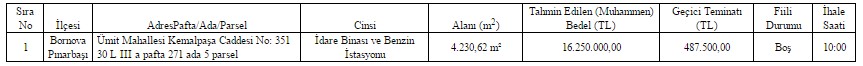 1 - Yukarıda özellikleri belirtilen taşınmaz malın 2886 sayılı Kanunun 36. maddesi gereğince kapalı teklif usulü ile 07.06.2017 Çarşamba günü Bornova Belediyesi Meclis Toplantı Salonu'nda yukarıda yazılı tahmini bedelin arttırılması suretiyle satılacaktır.Kapalı Teklif UsulüTekliflerin hazırlanması:Kapalı teklif usulünde teklifler yazılı olarak yapılır. Teklif mektubu, bir zarfa konulup kapatıldıktan sonra zarfın üzerine isteklinin adı, soyadı ve tebligata esas olarak göstereceği açık adresi yazılır. Zarfın yapıştırılan yeri istekli tarafından imzalanır veya mühürlenir. Bu zarf geçici teminata ait alındı veya banka teminat mektubu ve istenilen diğer belgelerle birlikte ikinci bir zarfa konularak kapatılır. Dış zarfın üzerine isteklinin adı ve soyadı ile açık adresi ve teklifin hangi işe ait olduğu yazılır.Teklif mektuplarının istekli tarafından imzalanması ve bu mektuplarda şartname ve eklerinin tamamen okunup kabul edildiğinin belirtilmesi, teklif edilen fiyatın rakam ve yazı ile açık olarak yazılması zorunludur. Bunlardan herhangi birine uygun olmayan veya üzerinde kazıntı, silinti veya düzeltme bulunan teklifler reddolunarak hiç yapılmamış sayılır.Tekliflerin verilmesi:Teklifler ilanda belirtilen saate kadar, sıra numaralı alındılar karşılığında komisyon başkanlığına teslim edilmek üzere Yazı İşleri Müdürlüğü'ne verilir. Alındı numarası zarfın üzerine yazılır. Teklifler iadeli taahhütlü olarak da gönderilebilir. Bu takdirde dış zarfın üzerine komisyon başkanlığının yani Bornova Belediyesi Yazı İşleri Müdürlüğü'nün adresi ile hangi işe ait olduğu, isteklinin adı ve soyadı ile açık adresi yazılır. Posta ile gönderilecek tekliflerin ilanda belirtilen saate kadar komisyon başkanlığına teslim edilmek üzere Yazı İşleri Müdürlüğü'ne ulaşması şarttır. Postadaki gecikme nedeniyle işleme konulmayacak olan tekliflerin alınış zamanı bir tutanakla tespit edilir.Komisyon başkanlığına yani Yazı İşleri Müdürlüğü'ne verilen teklifler herhangi bir sebeple geri alınamaz.Dış zarfların açılması:Tekliflerin açılma saati gelince, kaç teklif verilmiş olduğu bir tutanakla belirtildikten sonra dış zarflar hazır bulunan istekliler önünde alınış sırasına göre açılarak, istenilen belgelerin ve geçici teminatın tam olarak verilmiş olup olmadığı aranır. Dış zarfın üzerindeki alındı sıra numarası iç zarfın üzerine de yazılır.Belgeleri ile teminatı usulüne uygun ve tam olmayan isteklilerin teklif mektubunu taşıyan iş zarfları açılmayarak başkaca işleme konulmadan, diğer belgelerle birlikte kendilerine veya vekillerine iade olunur. Bunlar ihaleye katılamazlar.İç zarfların açılması ve son tekliflerin alınması:Teklif mektuplarını taşıyan iç zarflar açılmadan önce, ihaleye katılacaklardan başkası ihale odasından çıkarılır. Bundan sonra zarflar numara sırası ile açılarak, teklifler komisyon başkanı olarak Encümen Başkanı tarafından okunur veya okutulur ve bir listesi yapılır. Bu liste komisyon başkanı olarak Encümen Başkanı ve üyeleri tarafından imzalanır.Şartnameye uymayan veya başka şartlar taşıyan veya 37 nci maddenin son fıkrası hükmüne uygun olmayan teklif mektupları kabul edilmez.2) Yukarıda özellikleri belirtilen taşınmaz, 1/1000 ölçekli uygulama imar planında E: 0.40 emsalli akaryakıt istasyonu alanında (bekleme salonları, kahve, lokanta, benzin istasyonu yapılabilir) kalmaktadır.3) İsteklilerin ihaleye katılabilmeleri için aşağıda sayılan belgeleri, teklifleri kapsamında sunmaları gerekir.A. Gerçek kişi olması halinde;• Tebligat için adres beyanı,• T.C. Kimlik fotokopisi veya kimlik numarası beyanı,• Noter tasdikli imza beyannamesi,• 2886 sayılı Kanuna uygun olarak düzenlenmiş geçici teminat mektubu veya makbuzu,• Vekaleten ihaleye iştirak edeceklerden noter tasdikli vekaletname ve vekalet edene ait noter tasdikli imza beyannamesi,B. Tüzel kişi olması halinde,• İdare merkezlerinin bulunduğu yer mahkemesinden veya siciline kayıtlı bulunduğu ticaret veya sanayi odasından veya benzeri bir makamdan ihalenin yapıldığı yıl içinde alınmış tüzel kişiliğin sicile kayıtlı olduğuna dair belge,• Tüzel kişilik adına ihaleye katılacak veya teklifte bulunacak kişilerin tüzel kişiliği temsile yetkili olduklarını gösterir noterce tasdik edilmiş imza sirküleri,• Vekaleten ihaleye iştirak edeceklerden noter tasdikli vekaletname ve vekile ait noter onaylı imza beyannamesi,• Vakıflardan, ihaleye katılmak üzere yetkili organ tarafından alınmış kararın aslı veya noter tasdikli sureti ve ihaleye katılmak üzere yetkilendirilen kişinin noter tasdikli imza sirküsü,• Derneklerde, ihaleye katılmak üzere yetkilendirdiği kişiyi belirten karar defterinin ilgili sayfasının noter tasdikli sureti ve yetkilinin noter tasdikli imza beyannamesi,• Derneklerden, dernek tüzüğünün noter tasdikli sureti,• 2886 sayılı Kanuna uygun olarak düzenlenmiş geçici teminat mektubu veya makbuzu,C. Ortak girişimlerden,• Noter tasdikli Ortak Girişim Beyannamesi,• Ortak girişimi oluşturan gerçek veya tüzel kişilerin her biri için bu maddedeki (A) ve (B) bentlerinde belirtilen belgeler istenecektir.* Bu şartname ekinde yer alan standart forma uygun teklif mektubu,İstekliler, yukarıda sayılan belgelerin aslını veya aslına uygunluğu noterce onaylanmış örneklerini vermek zorundadır.Teklifler ilanda belirtilen ihale saatine kadar ihaleyi yapacak olan Komisyon Başkanlığı'na teslim edilmek üzere Bornova Belediyesi Yazı İşleri Müdürlüğü'ne teslim edilebilir veya iadeli taahhütlü bir mektupla da gönderebileceklerdir. Ancak postada vaki olabilecek gecikmeler kabul edilmeyecektir.4 - İhaleye ait şartname ve diğer belgeler mesai saatleri içinde Belediyemiz Emlak ve İstimlak Müdürlüğü'nde bedelsiz olarak görülebilir veya isteklilere bedelsiz olarak verilir.5 - Encümen ihaleyi yapıp yapmamakta serbesttir.İlan olunur.